ANEXO IIMODELOS DE DOCUMENTOSMODELO I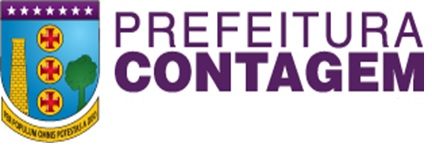 ADESÃO AO PROGRAMA DE DESENVOLVIMENTO ECONÔMICO DO MUNICÍPIO DE CONTAGEM – PRODEC(Lei Complementar nº 268, de 06 de novembro de 2018, regulamentada pelo Decreto nº 1112, de 05 de julho de 2019, e por esta Resolução Conjunta nº xxx)ADESÃO AO PROGRAMA DE DESENVOLVIMENTO ECONÔMICO DO MUNICÍPIO DE CONTAGEM – PRODEC(Lei Complementar nº 268, de 06 de novembro de 2018, regulamentada pelo Decreto nº 1112, de 05 de julho de 2019, e por esta Resolução Conjunta nº xxx)Nome da Pessoa Física ou Jurídica Interessada:Nome da Pessoa Física ou Jurídica Interessada:Endereço: Endereço: Telefone:CNPJ ou CPF:Nome do Representante Legal:Nome do Representante Legal:Cargo ou Função:CPF:A Pessoa Interessada acima identificada, por meio de seu representante legal, vem solicitar a habilitação ao Programa de Desenvolvimento Econômico do Município de Contagem – PRODEC, instituído pela Lei Complementar nº 268, de 06 de novembro de 2018 e regulamentado pelo Decreto nº 1112 de 05 de julho de 2019 e pela Resolução Conjunta nº xxxx, junto à Secretaria Municipal de Desenvolvimento Econômico, estando ciente das condições previstas na normatização indicada.A Pessoa Interessada acima identificada, por meio de seu representante legal, vem solicitar a habilitação ao Programa de Desenvolvimento Econômico do Município de Contagem – PRODEC, instituído pela Lei Complementar nº 268, de 06 de novembro de 2018 e regulamentado pelo Decreto nº 1112 de 05 de julho de 2019 e pela Resolução Conjunta nº xxxx, junto à Secretaria Municipal de Desenvolvimento Econômico, estando ciente das condições previstas na normatização indicada.Documentos apresentados nesta ocasião:Documentos apresentados nesta ocasião:Local e Data:Local e Data:Assinatura:Assinatura:Para uso da Prefeitura Municipal de ContagemPara uso da Prefeitura Municipal de ContagemLocal e Data do Protocolo:Local e Data do Protocolo:Rubrica do Recebedor:Matrícula: